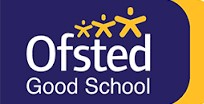 STAKESBY PRIMARY ACADEMY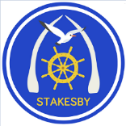 NEWSLETTERFriday 2nd July 2021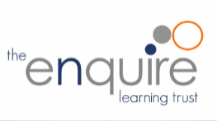 STAKESBY PRIMARY ACADEMYNEWSLETTERFriday 2nd July 2021STAKESBY PRIMARY ACADEMYNEWSLETTERFriday 2nd July 2021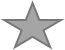  STAR OF THE WEEK      Well done to the following children for their achievements, attitudes, and effort this week.           STAR OF THE WEEK      Well done to the following children for their achievements, attitudes, and effort this week.           STAR OF THE WEEK      Well done to the following children for their achievements, attitudes, and effort this week.          INFORMATION FROM THE PRINCIPALDear Parents, Carers and Families,It was lovely to hear so much wonderful feedback from our parents' evenings this week. We're so proud of how our pupils have attacked school with so much enthusiasm and enjoyment after the partial closure which is why it was particularly lovely to share that - as far as possible - in person with you.At the end of next week you will receive your child's report. This will complement what your child's teacher shared at parents' evening and will include targets for them to work on over the summer and into the next academic year. If you would like any further information on how to support your child at home, please don't hesitate to contact us. Have a lovely weekend with your families.Miss Robson Principal    headteacher@stakesbyschool.netINFORMATION FROM THE PRINCIPALDear Parents, Carers and Families,It was lovely to hear so much wonderful feedback from our parents' evenings this week. We're so proud of how our pupils have attacked school with so much enthusiasm and enjoyment after the partial closure which is why it was particularly lovely to share that - as far as possible - in person with you.At the end of next week you will receive your child's report. This will complement what your child's teacher shared at parents' evening and will include targets for them to work on over the summer and into the next academic year. If you would like any further information on how to support your child at home, please don't hesitate to contact us. Have a lovely weekend with your families.Miss Robson Principal    headteacher@stakesbyschool.netINFORMATION FROM THE PRINCIPALDear Parents, Carers and Families,It was lovely to hear so much wonderful feedback from our parents' evenings this week. We're so proud of how our pupils have attacked school with so much enthusiasm and enjoyment after the partial closure which is why it was particularly lovely to share that - as far as possible - in person with you.At the end of next week you will receive your child's report. This will complement what your child's teacher shared at parents' evening and will include targets for them to work on over the summer and into the next academic year. If you would like any further information on how to support your child at home, please don't hesitate to contact us. Have a lovely weekend with your families.Miss Robson Principal    headteacher@stakesbyschool.netSCHOOL UNIFORMWe have had lots of orders for the new school uniform: please be aware that you can order direct from Laughing Whale, however ties are free with a jumper or cardigan if you make your order through the school office. We have some sample sizes which are available to try on should you wish.Please be aware that although the old blue sweatshirts and cardigans are no longer available to purchase, they can still be worn throughout the next academic year and can be repurposed as PE kit should you wish. We would be grateful for any donations of uniform - including PE kit and shoes - you no longer need.Thank youMiss RobsonSCHOOL UNIFORMWe have had lots of orders for the new school uniform: please be aware that you can order direct from Laughing Whale, however ties are free with a jumper or cardigan if you make your order through the school office. We have some sample sizes which are available to try on should you wish.Please be aware that although the old blue sweatshirts and cardigans are no longer available to purchase, they can still be worn throughout the next academic year and can be repurposed as PE kit should you wish. We would be grateful for any donations of uniform - including PE kit and shoes - you no longer need.Thank youMiss RobsonSCHOOL UNIFORMWe have had lots of orders for the new school uniform: please be aware that you can order direct from Laughing Whale, however ties are free with a jumper or cardigan if you make your order through the school office. We have some sample sizes which are available to try on should you wish.Please be aware that although the old blue sweatshirts and cardigans are no longer available to purchase, they can still be worn throughout the next academic year and can be repurposed as PE kit should you wish. We would be grateful for any donations of uniform - including PE kit and shoes - you no longer need.Thank youMiss RobsonFREE SCHOOL MEAL ELIGIBILITYIf you think you may be entitled to free school meals for your child, please use the Free School Meals eligibility checker on our school website or contact me. Even if your child is in Reception, Year 1 or Year 2 and currently receives universal free school meals, please check your entitlement. Being eligible will mean that Stakesby receives additional funding for your child which will go towards their learning and any additional support they may need.If you need any help or further clarification, please contact the school office.Miss Butler admin@stakesbyschool.netFREE SCHOOL MEAL ELIGIBILITYIf you think you may be entitled to free school meals for your child, please use the Free School Meals eligibility checker on our school website or contact me. Even if your child is in Reception, Year 1 or Year 2 and currently receives universal free school meals, please check your entitlement. Being eligible will mean that Stakesby receives additional funding for your child which will go towards their learning and any additional support they may need.If you need any help or further clarification, please contact the school office.Miss Butler admin@stakesbyschool.netFREE SCHOOL MEAL ELIGIBILITYIf you think you may be entitled to free school meals for your child, please use the Free School Meals eligibility checker on our school website or contact me. Even if your child is in Reception, Year 1 or Year 2 and currently receives universal free school meals, please check your entitlement. Being eligible will mean that Stakesby receives additional funding for your child which will go towards their learning and any additional support they may need.If you need any help or further clarification, please contact the school office.Miss Butler admin@stakesbyschool.netSCHOOL LUNCHESPlus!  Seasonal vegetables, a selection of fresh salad and fruits, plus freshly             baked bread is available. Fresh fruit, yoghurt or set pudding every day.SCHOOL LUNCHESPlus!  Seasonal vegetables, a selection of fresh salad and fruits, plus freshly             baked bread is available. Fresh fruit, yoghurt or set pudding every day.TEA-TIME CLUB3.15-5.15pmPE & FOREST SCHOOLPlease ensure that on your children’s PE day, they arrive in their correct kit comprising of black tracksuit bottoms, shorts or leggings, a plain white t-shirt, Stakesby hoodie or sweatshirt or cardigan, and trainers.Forest School DayOur woodland is very overgrown and we have some nettles. It is essential that your child/ren arrives in comfortable clothing with a long sleeve top and bottoms, waterproof coat or all-in-one, wellies and a spare pair of socks. They also need to bring a pair of shoes for indoor use (trainers or school shoes) and should come to school with a sun hat and suncream applied if the weather is warm.   Mrs Mason is unable to take your child/ren outdoors if they do not come in suitable clothing for the weather.  Thank you.PE & FOREST SCHOOLPlease ensure that on your children’s PE day, they arrive in their correct kit comprising of black tracksuit bottoms, shorts or leggings, a plain white t-shirt, Stakesby hoodie or sweatshirt or cardigan, and trainers.Forest School DayOur woodland is very overgrown and we have some nettles. It is essential that your child/ren arrives in comfortable clothing with a long sleeve top and bottoms, waterproof coat or all-in-one, wellies and a spare pair of socks. They also need to bring a pair of shoes for indoor use (trainers or school shoes) and should come to school with a sun hat and suncream applied if the weather is warm.   Mrs Mason is unable to take your child/ren outdoors if they do not come in suitable clothing for the weather.  Thank you.PE & FOREST SCHOOLPlease ensure that on your children’s PE day, they arrive in their correct kit comprising of black tracksuit bottoms, shorts or leggings, a plain white t-shirt, Stakesby hoodie or sweatshirt or cardigan, and trainers.Forest School DayOur woodland is very overgrown and we have some nettles. It is essential that your child/ren arrives in comfortable clothing with a long sleeve top and bottoms, waterproof coat or all-in-one, wellies and a spare pair of socks. They also need to bring a pair of shoes for indoor use (trainers or school shoes) and should come to school with a sun hat and suncream applied if the weather is warm.   Mrs Mason is unable to take your child/ren outdoors if they do not come in suitable clothing for the weather.  Thank you.Byland Road, Whitby, North Yorkshire YO21 1HYTelephone: 01947 820231 Email: admin@stakesbyschool.netWebsite:stakesbyschool.net Twitter:@stakesbyAcademy                                   Facebook:@stakesbyprimaryacademy Byland Road, Whitby, North Yorkshire YO21 1HYTelephone: 01947 820231 Email: admin@stakesbyschool.netWebsite:stakesbyschool.net Twitter:@stakesbyAcademy                                   Facebook:@stakesbyprimaryacademy Byland Road, Whitby, North Yorkshire YO21 1HYTelephone: 01947 820231 Email: admin@stakesbyschool.netWebsite:stakesbyschool.net Twitter:@stakesbyAcademy                                   Facebook:@stakesbyprimaryacademy 